StellenausschreibungAn der Universität Würzburg ist am Lehrstuhl für Kirchengeschichte des Altertums, christliche Archäologie und Patrologie der Julius-Maximilians-Universität Würzburg ist ab 01.08.2024 Stelle alsStudentische Hilfskraft (m/w/d)für 10 Stunden/Monat längerfristig zu besetzen.AufgabenbereicheDatenbank- und LiteraturrechercheUnterstützung bei ForschungsprojektenKorrektur von ManuskriptenVoraussetzungenSorgfältige ArbeitsweiseSicherer Umgang mit Textverabeitungsprogrammen (Microsoft Word/Escel/Powepoint)TeamfähigkeitDie Bewerbung von Studierenden der Universität Würzburg im einschlägigen Studiengang istausdrücklich erwünscht. Die Vergütung richtet sich nach der aktuellen Tarifeinigung der Länder fürstudentische Beschäftigte.Die JMU strebt eine Erhöhung des Frauenanteils an und fordert daher qualifizierte Frauen ausdrücklich zur Bewerbung auf.Bei im Wesentlichen gleicher Eignung, Befähigung und fachlicher Leistung werden Schwerbehinderte bevorzugt eingestellt.Ihre aussagekräftigen Bewerbungsunterlagen vorzugsweise per E-Mail - sind bis spätestens zu richten anLehrstuhl für Kirchengeschichte des Altertums,christliche Archäologie und PatrologieDr. Dr. Johanna BrankaerBibrastr. 1497070 WürzburgL-akg@theologie.uni-wuerzburg.deBitte übersenden Sie ausschließlich Kopien. Aus Kostengründen können die Bewerbungsunterlagen nicht zurück geschickt werden. Sie werden zeitnah nach Abschluss des Auswahlverfahrens vernichtet. Sofern Sie einen Freiumschlag beifügen,werden Ihnen die Bewerbungsunterlagen drei Monate nach Abschluss des Auswahlverfahrens zurückgesandt.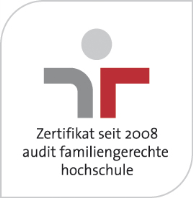 